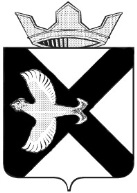 АДМИНИСТРАЦИЯМУНИЦИПАЛЬНОГО ОБРАЗОВАНИЯ ПОСЕЛОК БОРОВСКИЙРАСПОРЯЖЕНИЕ23  января  2018 г.		                  	                                          №   17п. БоровскийТюменского муниципального районаВ соответствии с Федеральным законом от 02.03.2007 № 25-ФЗ «О муниципальной службе в Российской Федерации», Законом Тюменской области от 05.07.2007 № 10 «О муниципальной службе в Тюменской области», руководствуясь Уставом муниципального образования поселок Боровский:Внести в «Положение о резерве управленческих кадров администрации муниципального образования поселок Боровский» утвержденное распоряжение администрации муниципального образования поселок Боровский от 14.08.2014 №500 (с изменениями от 06.10.2015 № 486),  следующие изменения:Из пункта 3.7 статьи 3 подпункт  «ж» исключить.Подпункт «з» пункта 3.7 статьи 3 дополнить словами «согласно приложению 7  к настоящему Положению» согласно приложению к настоящему распоряжению.2. Контроль   исполнения распоряжения возложить на заместителя главы администрации по правовым и кадровым вопросам.Глава муниципального образования					                  С.В. Сычева  Приложение к распоряжению от 23.01.2018 № 17Приложение 7к Положению о резерве управленческих кадров администрации муниципального образования поселок Боровский В Администрацию муниципального образования поселок БоровскийСогласие на обработку персональных данных Я, ________________________________________________________,                                                                               (фамилия, имя, отчество субъекта)зарегистрированный(ая) по адресу: ________________________________________________________________________________________________________________________________________________________________________________________________документ, удостоверяющий личность:________________________________________________________                                                                                                               (указать  вид  документа)серия __________________ №__________________, выдан ______________________________________________________________________________                                                                              (когда и кем выдан)________________________________________________________________,свободно, своей волей и в своем интересе даю согласие уполномоченным должностным лицам Администрации муниципального образования поселок Боровский (далее - оператор), расположенного по адресу: 625504, Тюменская область, Тюменский район, рп. Боровский, ул. Островского, д. 33 на обработку следующих моих персональных данных:фамилия, имя, отчество, дата и место рождения;образование (когда и какие образовательные, научные и иные организации закончил, номера документов об образовании, направление подготовки или специальность по документу об образовании, квалификация, наличие ученых степеней);сведения о наличие (отсутствие) судимости;сведения о периодах трудовой деятельности и выполняемой работе с начала трудовой деятельности;отношение к воинской обязанности и сведения о воинском звании;данные паспорта (серия, номер, когда и кем выдан);номер страхового свидетельства обязательного пенсионного страхования;идентификационный номер налогоплательщика (ИНН);адрес и дата регистрации по месту жительства (месту пребывания), адрес фактического проживания;номер служебного, домашнего и сотового телефона;участие в конкурсных процедурах на замещение вакантных должностей, формировании кадрового резерва, решения соответствующих конкурсных комиссий;прохождение аттестаций, датах прохождения и принятых аттестационными комиссиями решениях и вынесенных рекомендациях;проведение служебных проверок, иных проверок;наградах, званиях;дополнительных данных, которые я сообщил(а) в анкете.Я даю согласие на обработку вышеуказанных персональных данных исключительно в целях:участие в конкурсных процедурах на замещение вакантных должностей, формировании кадрового резерва, решения соответствующих конкурсных комиссий;для размещения сведений, предусмотренных законодательством Российской Федерации, на официальном сайте Администрации муниципального образования поселок Боровский;Настоящее согласие предоставляется мной на осуществление следующих действий в отношении моих персональных данных, которые необходимы для достижения указанных выше целей: автоматизированную, а также без использования средств автоматизации, обработку, включая сбор, запись, систематизацию, накопление, хранение, уточнение (обновление, изменение), извлечение, использование, передачу (распространение, предоставление, доступ), обезличивание, блокирование, удаление, уничтожение.Я проинформирован(а), что оператор гарантирует обработку моих персональных данных в соответствии с действующим законодательством Российской Федерации, Положением об обработке персональных данных Оператора.Я ознакомлен(а) с тем, что:настоящее согласие действует с даты его подписания и на весь период действия формировании кадрового резерва, решения соответствующих конкурсных комиссий;настоящее согласие может быть отозвано на основании моего письменного заявления в произвольной форме;в случае отзыва согласия на обработку персональных данных оператор вправе продолжить обработку персональных данных без моего согласия при наличии оснований, указанных в пунктах 2 - 11 части 1 статьи 6, части 2 статьи 10 и части 2 статьи 11 Федерального закона от 27.07.2006 № 152-ФЗ «О персональных данных».Дата начала обработки персональных данных:«____»________________________20______г.                 (число, месяц, год)                                                  ____________________________/______________________        (подпись,                                                                                  (расшифровка подписи)О внесении изменений и дополнений в распоряжение администрации от 14.08.2014 №500 «Об утверждении положения  о резерве управленческих кадров администрации муниципального образования поселок Боровский»(с изменениями от 06.10.2015 № 486)